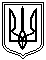 Миколаївська міська радаПостійна комісія міської ради З питань екології, природокористування,просторового розвитку, містобудування, архітектури і будівництва, регулювання земельних відносинПРОТОКОЛ №3від  28.12.2020                                                                                  10:00  каб. 511 Засідання постійної комісії міської ради з питань екології, природокористування, просторового розвитку, містобудування, архітектури і будівництва, регулювання земельних відносинПрисутні депутати Миколаївської міської ради VIII скликання:Голова постійної комісії – О. НестеренкоСекретар постійної комісії – С. ТанасовЧлени постійної комісії: О. Афанасьєв, Т. Кравчук, Г. Ременнікова,                              О. Розумний, О. Третяк, С. Щербаков.Відсутні члени комісії: В. Кім, А. Петров, Р. Садрідінов.Запрошені та присутні:Д. Фалько – секретар міської ради;Ю. Андрієнко - заступник міського голови;А.Цимбал– директор департаменту архітектури і містобудування Миколаївської міської ради– головний архітектор м. Миколаєва;Ю. Платонов – заступник начальника управління земельних ресурсів Миколаївської міської ради;А. Єрмолаєв – директор  департаменту внутрішнього фінансового контролю, нагляду та протидії корупції - депутат Миколаївської міської ради VIII скликанняМ. Карцев – депутат Миколаївської міської ради VIII скликання;М. Коваленко – депутат Миколаївської міської ради VIII скликання;С. Карпусь – начальник відділу земельних відносин управління земельних ресурсів ММР.ПОРЯДОК ДЕННИЙ:1. Організаційні питання.2. Розгляд звернень юридичних та фізичних осіб, які надані управлінням земельних ресурсів Миколаївської міської ради та управлінням містобудування та архітектури Миколаївської міської ради до постійної комісії міської ради з питань містобудування, архітектури і будівництва, регулювання земельних відносин та екології щодо оформлення правових документів на земельні ділянки.Доповідач: А.Цимбал– директор департаменту архітектури і містобудування Миколаївської міської ради– головний архітектор м. Миколаєва;  Ю. Платонов -  заступник начальника управління земельних ресурсів Миколаївської міської ради.ПИТАННЯ ДО РОЗГЛЯДУ:   Розділ 11. Організаційні питання.1.1. Розгляд питання щодо розташування малих архітектурних форм та об`єктів нерухомості на земельних ділянках в межах охоронних зон.Висновок постійної комісії:  надати доручення заступнику міського голови Ю. Андрієнко звернутись із відповідними запитами до підприємств, установ та організацій, щодо надання інформації з приводу розміщення в межах охоронних зон, які відносяться до їх відання, малих архітектурних форм та об’єктів нерухомості.За – 7Проти – 0Утримались – 0Депутат ММР Г. Ременнікова була відсутня під час голосування.1.2. Розгляд питання щодо структурування/упорядкування питань, які надаються управлінням земельних ресурсів Миколаївської міської ради для включення та розгляду на засіданнях постійної комісії з питань екології, природокористування, просторового розвитку, містобудування, архітектури і будівництва, регулювання земельних відносин.Слухали: членів постійної комісії, які озвучили прохання до управління земельних ресурсів Миколаївської міської ради, щодо формування переліку питань, наданого на розгляд постійної комісії на 28.12.2020, шляхом їх поділу на окремі розділи, для розгляду їх пакетами, а саме: - «Зупиночні комплекси» з долученням фото об’єктів; - «Малі архітектурні форми» розділивши їх на підрозділи «Юридичні особи», «Фізичні особи/ФОП», в яких окремо згрупувати питання щодо продовження оренди земельної ділянки та питання про відмову у продовженні оренди земельної ділянки, з долученням фото об’єктів; - окремим підрозділом у переліку питань згрупувати питання щодо продовження оренди земельних ділянок заявника ТОВ «Миколаївпреса»;До переліку питань, наданого на розгляд постійної комісії, як в розділі «Громадянам» так і в розділі «Юридичні особи», де вказується «забудована земельна ділянка» долучати актуальний витяг з державного реєстру речових прав на нерухоме майно.Члени постійної комісії, з огляду на те, що в переліку питань, наданих управлінням земельних ресурсів Миколаївської міської ради на розгляд постійної комісії на 28.12.2020, наявні  питання щодо продовження оренди земельних ділянок договори оренди яких закінчилось ще в 2018-2019 роках, проте, питання надаються для розгляду виключно в контексті продовження оренди земельних ділянок, запропонували управлінню земельних ресурсів Миколаївської міської ради звернутись до юридичного департаменту Миколаївської міської ради з метою отримання висновку, щодо правомірності надання позитивних висновків постійною комісією та прийняття сесією міської ради рішень з вище зазначених питань.Висновок постійної комісії: управлінню земельних ресурсів Миколаївської міської ради, з переліку питань, наданого на розгляд постійної комісії на 28.12.2020, виокремити та сформувати на наступне чергове засідання постійної комісії розділ «Відмови», включивши до нього питання щодо відмов у продовженні договорів оренди земельних ділянок, відмови у продовженні договорів сервітутів, відмови у продовженні договорів під малими архітектурними формами, в тому числі тих, які знаходяться в межах охоронних зон, та відмови з інших підстав.За – 8Проти – 0Утримались – 0Висновок постійної комісії: управлінню земельних ресурсів Миколаївської міської ради, з переліку питань, наданого на розгляд постійної комісії на 28.12.2020, виокремити та сформувати на наступне чергове засідання постійної комісії розділ «Малі архітектурні форми», згрупувавши питання за ознакою «Юридичні особи» та «Фізичні особи/ФОП», які поділити на підрозділи «Відмова у продовженні договорів оренди» та «Продовження договорів оренди».За – 8Проти – 0Утримались – 0Висновок постійної комісії: управлінню земельних ресурсів Миколаївської міської ради, з переліку питань, наданого на розгляд постійної комісії на 28.12.2020, виокремити та сформувати на наступне чергове засідання постійної комісії розділ згрупувати питання щодо оренди земельних ділянок заявнику ТОВ «Миколаївпреса».За – 8Проти – 0Утримались – 0Висновок постійної комісії: управлінню земельних ресурсів Миколаївської міської ради, з переліку питань, наданого на розгляд постійної комісії на 28.12.2020, як в розділі «Громадянам» (житлова забудова) так і в розділі «Юридичні особи» (нежитлова забудова), де вказується «забудована земельна ділянка» долучати актуальний витяг з державного реєстру речових прав на нерухоме майно.За – 7Проти – 0Утримались – 1 (Г. Ременнікова)Висновок постійної комісії: юридичному департаменту Миколаївської міської ради, надати правову оцінку періоду дії договору з моменту закінчення строку дії договору до моменту прийняття рішення сесії міської ради щодо продовження дії такого договору оренди, керуючись нормами чинного законодавства, надати пропозиції щодо формулювання текстів проєктів рішень міської ради, для можливості здійснення пролонгації договорів оренди земельних ділянок з моменту прийняття рішення міською радою, у разі, якщо заявник звернувся до міської ради з заявою про продовження договору оренди земельної ділянки у визначенні законодавством та договором оренди строки, але міською радою не було прийнято  відповідного рішення.За – 8Проти – 0Утримались – 0                                                    Розділ 22. Розгляд звернень юридичних та фізичних осіб, які надані управлінням земельних ресурсів Миколаївської міської ради та департаментом архітектури та містобудування Миколаївської міської ради до постійної комісії міської ради з питань містобудування, архітектури і будівництва, регулювання земельних відносин та екології щодо оформлення правових документів на земельні ділянки (перенесені та нові питання  додаються).Голова комісії                                                                 Олена НЕСТЕРЕНКОСекретар комісії                                                           Сергій ТАНАСОВ